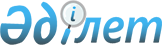 "Экспорттық бақылау туралы" Қазақстан Республикасының Заңын іске асыру жөніндегі шаралар туралыҚазақстан Республикасы Премьер-Министрінің 2007 жылғы 27 қыркүйектегі N 277-ө Өкімі



      1. Қоса беріліп отырған»"Экспорттық бақылау туралы" Қазақстан Республикасының 2007 жылғы 21 шілдедегі 
 Заңын 
 іске асыру мақсатында қабылдануы қажет нормативтік құқықтық актілердің тізбесі (бұдан әрі - тізбе) бекітілсін.




      2. Қазақстан Республикасы Индустрия және сауда министрлігі:



      1) тізбеге сәйкес нормативтік құқықтық актілердің жобаларын әзірлесін және белгіленген тәртіппен Қазақстан Республикасының Үкіметіне енгізсін;



      2) "Экспорттық бақылау мақсаттары үшін сыртқы экономикалық мәмілелер есебінің ережелері мен нысанын бекіту туралы" ведомстволық нормативтік құқықтық актіні әзірлесін және қабылдасын.




      3. Мемлекеттік органдар бұрын қабылданған нормативтік құқықтық актілерді»"Экспорттық бақылау туралы" Қазақстан Республикасының Заңына сәйкес келтірсін және қабылданған шаралар туралы Қазақстан Республикасының Үкіметін хабардар етсін.

 



      


Премьер-Министр


Қазақстан Республикасы  



Премьер-Министрінің   



2007 жылғы 27 қыркүйектегі



N 277-ө өкімімен  



бекітілген    




 


"Экспорттық бақылау туралы" Қазақстан Республикасының Заңын іске асыру мақсатында қабылдануы қажет нормативтік құқықтық актілердің тізбесі



      

Ескертпе: 

әріптік аббревиатураның толық жазылуы:



      ИСМ - Қазақстан Республикасы Индустрия және сауда министрлігі

					© 2012. Қазақстан Республикасы Әділет министрлігінің «Қазақстан Республикасының Заңнама және құқықтық ақпарат институты» ШЖҚ РМК
				

Р/с




N



Атауы



Актінің




нысаны



Орындалуы-




на жауапты




мемлекет-




тік орган



Орындалу мерзімі



1



2



3



4



5


1.

Экспорттық бақылау-



ға жататын өнімнің



экспорты мен импор-



тын лицензиялау



ережесін бекіту



туралы

Қазақстан



Республикасы



Үкіметінің



қаулысы

ИСМ

2007 жылғы



қыркүйек

2.

Импорттаушылардың



(түпкі пайдалану-



шылардың) кепілдік



міндеттемелерін



ресімдеу және олар-



дың орындалуын



тексеру ережесін



бекіту туралы

Қазақстан



Республикасы



Үкіметінің



қаулысы

ИСМ

2007 жылғы



қыркүйек

3.

Экспорттық бақылау-



ға жататын өнімнің



транзитіне рұқсат



беру ережесін



бекіту туралы

Қазақстан



Республикасы



Үкіметінің



қаулысы

ИСМ

2007 жылғы



қыркүйек

4.

Экспорттық бақылау-



ға жататын өнімді



Қазақстан Республи-



касының кеден



аумағынан тыс жерде



өңдеуге рұқсат беру



ережесін бекіту



туралы

Қазақстан



Республикасы



Үкіметінің



қаулысы

ИСМ

2007 жылғы



қыркүйек

5.

Сыртқы экономика-



лық қызметке қаты-



сушылардың (өтініш



берушілердің) фир-



маішілік экспорттық



бақылау жүйесіне



қойылатын білікті-



лік талаптарын



бекіту туралы

Қазақстан



Республикасы



Үкіметінің



қаулысы

ИСМ

2007 жылғы



қыркүйек

6.

Экспорттық бақылау-



ға жататын өнімнің



номенклатурасын



(тізімін) бекіту туралы

Қазақстан



Республикасы



Үкіметінің



қаулысы

ИСМ

2007 жылғы



қыркүйек
